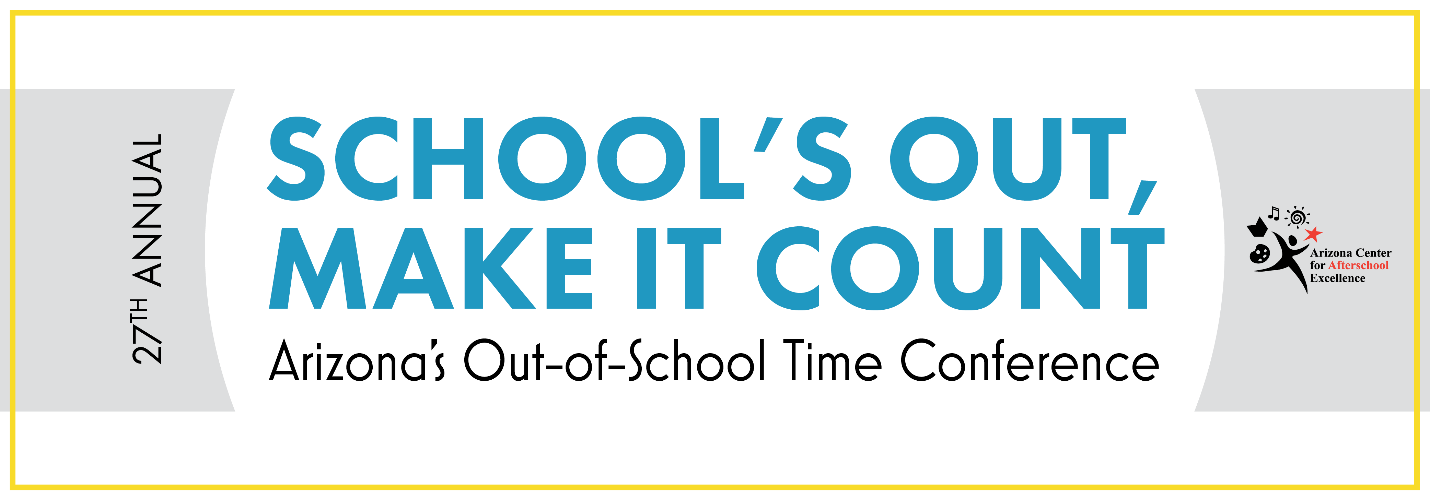 Hotels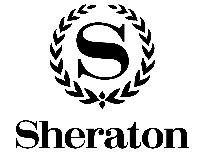 Sheraton Grand Phoenix340 North 3rd StreetPhoenix, AZ 85004Room block guaranteed till Tuesday, September 17, 2019To book by phone: (602) 262-2500To book online: https://www.marriott.com/event-reservations/reservation-link.mi?id=1549145154508&key=GRP&app=resvlink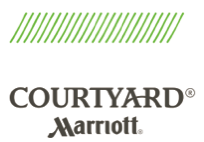 Residence Inn/Courtyardby Marriott Phoenix Downtown132 S. Central AvenuePhoenix, AZ 85004Room block guaranteed till Wednesday, September 18, 2019To book by phone: 602.603.2001To book online:Start DateEnd DateRoom TypeSingleDoubleDoubleQuadruple10/17/201910/18/2019Group Run of House$121.00$121.00$141.00$161.00RoomSingle-Double RateKing Room$169.00Queen/Queen Room$169.00